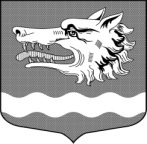 Администрация Раздольевского сельского поселения Приозерского муниципального района Ленинградской областиПОСТАНОВЛЕНИЕ  04 июня 2024 года                                                                                                                        № 104	В соответствии с Федеральным законом от 27.07.2010 № 210-ФЗ «Об организации предоставления государственных и муниципальных услуг», Федеральным законом от 01.12.2014 года, администрация муниципального образования Раздольевское сельское поселение ПОСТАНОВЛЯЕТ:1. Утвердить административный регламент по предоставлению на территории Раздольевского сельского поселения Приозерского муниципального района Ленинградской области муниципальной услуги «Оформление согласия (отказа) на обмен жилыми помещениями, предоставленными по договорам социального найма» (Приложение).2. Постановление администрации от 09.10.2023 года № 239 «Об утверждении административного регламента администрации Раздольевского сельского поселения по предоставлению муниципальной услуги «Оформление согласия (отказа) на обмен жилыми помещениями, предоставленными по договорам социального найма» считать утратившим силу.3. Настоящее постановление вступает в силу со дня его официального опубликования.Глава администрации                                                                                                              В.В.ЗайцеваС.А.Потоцкая66-632Разослано: дело-2, прокуратура-1.С приложениями можно ознакомиться на сайте администрации Раздольевского сельского поселения «раздольевское.рф»